钱霞宣布她的小弟弟出生啦！钱辉钱霞宣布她的小弟弟出生啦！钱辉日期：[日期]，时间：3:47
体重：6 斤 8 两，身长：53.34 厘米祝福！西明、姜黎、钱辉和钱霞日期：[日期]，时间：3:47
体重：6 斤 8 两，身长：53.34 厘米祝福！西明、姜黎、钱辉和钱霞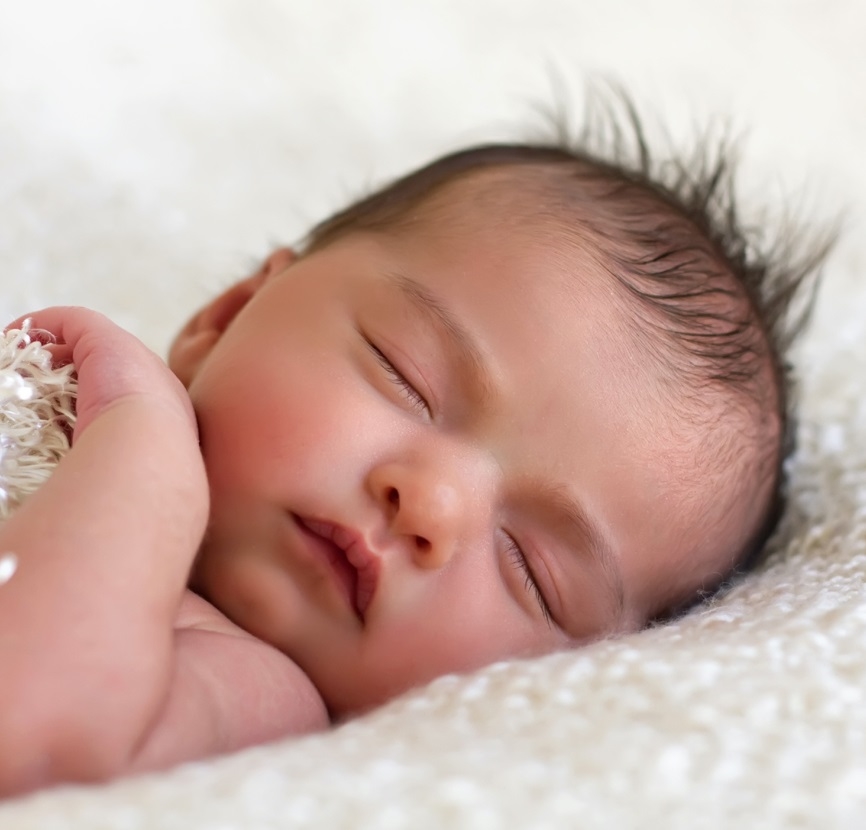 